Workington Town Council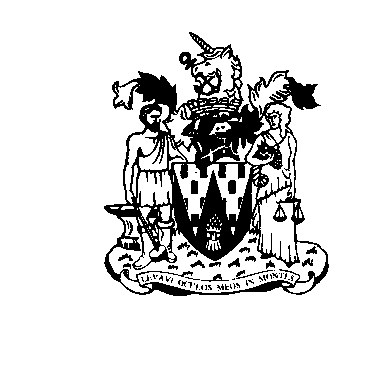 Trustee of the Borough of WorkingtonWorkington Town Council Community Centre, Princess Street, Workington, Cumbria, CA14 2QGTelephone: 01900 702986Email: office@workingtontowncouncil.gov.ukWebsite: www.workingtontowncouncil.gov.ukWonderful Workington Terms & Conditions• All residents, allotments and business entries must be located within the parish of Workington. • The competition is free to enter.• You can enter as many categories as you would like.• All entries must be your own work and not purchased already completed/grown. • Entries must be received by the deadline of 26 July 2024. • A maximum of 3 photos per entry.• Criteria and entry forms are also available to view and download from www.workingtontowncouncil.gov.uk/gardencomp or collect from Workington Town Council Community Centre, Princess Street, Workington, CA14 2QG. • The judge’s decision is final. 